Всесвітня історіяУрок 14. Узагальнення по темі: Середньовічний світ Західної Європи1. Переселення народів, груп людей або окремих осіб із місць постійного проживання на нові землі - це...?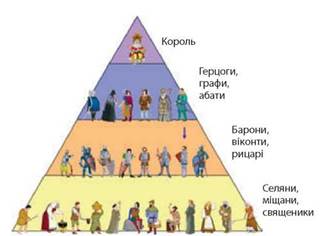 МіграціяПодорожТур Екскурсія2. Скільки було станів середньовічного суспільства?23463. Що стало причиною розгортання зовнішньої колонізації у Європі?Зменшення кількості вільної земліГостра політична боротьбаЗменшення кількості населенняАрабські завоювання4. Внутрішня колонізаціязаснування поселень за межами своєї країни, що відбувається , як правило, за допомогою війни, насильницьких методівзаселення і господарське освоєння людьми вільних земель своєї країнивелика група людей з однаковими правами й обов"язками, які передаютьтся у спадокзміна постійного місця проживання людей, їхнє переміщення до іншого географічного регіону5. Коли розпочалася внутрішня колонізація у Європі?ХІст. - ХІІІ ст.Хст. - ХІІ ст.ІХ ст. - Хст.ХІ ст. -ХV ст.6. Заснування поселень за межами своєї країни, що відбувається, як правило, за допомогою війни, насильницьких методів називається ...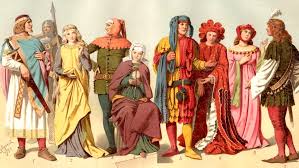 внутрішня колонізаціяміграціясуспільний стан зовнішня колонізація7. Назвіть три стани середньовічного суспільстваДухівництво, рицарство, селянствоРемісники, селяни, рабиДухівництво, дружина, селяниРицарство, духівництво, селянство8. Хто вважався главою феодалів та найвищим суддею в країні?ГерцогЄпископКороль9. Панівний у Середньовіччі тип господарювання, коли виробництво спрямоване на задоволення власних потребнатуральне господарствотоварне виробництворинкові відносини10. Як називали феодала, який володів землями і віддавав їх частину дрібним феодалам за службуВасалСеньйорПрелат11. Земля, яку одержував васал від сеньйора за службуФеодУділ Васалітет12. Позначте пару, яка називає привілейовані стани середньовічного суспільства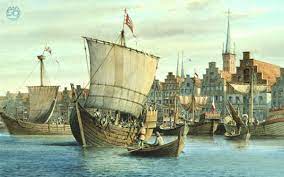 селяни і рицарстводуховенство і купцідуховенство і рицарство13. Позначте назву великої групи людей, з однаковими правами та обов"язками, що передаються у спадокслужителі культусуспільний станпривілейована верства14. Яка релігія за Середньовіччя визначала норми моралі та поведінки суспільства Європи?ЯзичництвоІсламХристиянство15. Чия праця була фундаментом економічної могутності феодала?РицарівДуховенстваСелян16. Що було центром середньовічного міста, де завжди вирувало життя? Міська вежаСоборРинокБудинок міської влади17. Де засідали обрані містянами керівники міста? РатушаРинокПлощаСобор18. Звід норм, що врегулював права міст на самоврядування, вибори міського самоуправління, власне судочинство, оподаткування та свободу городян у виборі занять називають:Кодекс ЮстиніанаМіська комунаМагдебурзьке правоСалічна правда19. Найбідніші верстви населення: слуги, підмайстри, жебраки тощо —дістали назву:БуржуаБюргериПатриціїПлебеї20. Позначте слово, яке свідчить про розвиток міського самоврядування:Бургомістр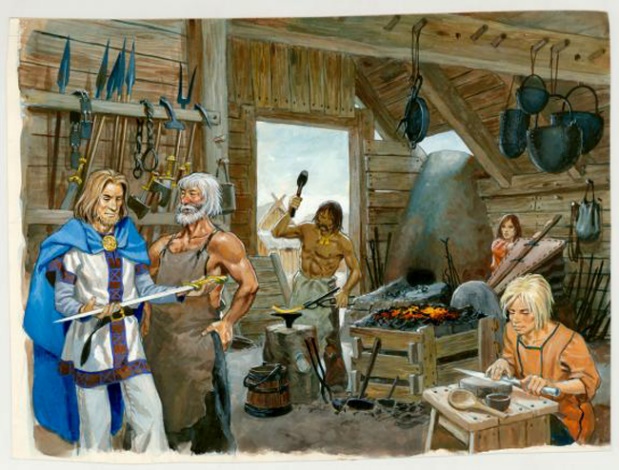 ПідмайстерШедеврГільдія 21. Об'єднання ремісників однієї спеціальності називалося:Магдебурзьке правоГільдіяЦехОброк22. Щорічні торги, у яких брали участь купці з різних країн:ГанзаЯрмарокЦехБазар23. Об’єднання купців для захисту своїх інтересів або цехових привілеїв:Торговельні союзиПредставницькі компаніїТорговельні компаніїГільдії24. Що таке цеховий статут?Центр міста, де торгували, розважалися, укладали угодиПравила, обов′язкові для всіх членів цехуСпілка майстрів однієї спеціальності, створена для захисту їхніх правГромада, міське саморядування, що відало судом, військом, скарбницею міста25. Людина, що дає гроші в борг під відсотки:РемісникЛихварМіняйлоКупець26. Найкращий зразок виробу називався:ШедеврІдеалМініатюраЗавдання по темі:Виконати тест за темоюДати відповідь одним реченням: питання+відповідь за прикладом:Наприклад. (Питання № 7) Духівництво, рицарство, селянство складало три стани середньовічного суспільстваНаприклад. (Питання № 15) Праця селян була фундаментом економічної могутності феодалаНаприклад. (Питання № 21) Об'єднання ремісників однієї спеціальності називалося в середньовіччі цехомУмови виконання роботи:Роботу не відсилати, конспект буде перевірений у класі під час урокуУважно прочитати текст тестуПриділити увагу до визначення термінам та ілюстрації